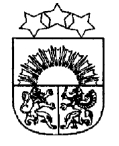 LATVIJAS  REPUBLIKA  KRĀSLAVAS  NOVADS           KRĀSLAVAS  NOVADA  DOMEReģ. Nr. 90001267487Rīgas iela 51, Krāslava, Krāslavas nov., LV-5601. Tālrunis +371 65624383, fakss +371 65681772e-pasts: dome@kraslava.lvKrāslavāSĒDES PROTOKOLS2016.gada 25.augustā                                                                                                             Nr.10Sēde sasaukta  Krāslavas novada domē,                         Rīgas ielā 51, Krāslavā, plkst.1400Sēdi atklāj plkst.1400Sēdi vada – novada domes priekšsēdētājs Gunārs UpenieksSēdi protokolē – lietvedības speciāliste Gunta MiglānePiedalāsDeputāti: Vitālijs Aišpurs, Vjačeslavs Aprups, Vera Bīriņa, Aleksandrs Jevtušoks, Raimonds Kalvišs, Aivars Krūmiņš, Viktorija Lene, Antons Ļaksa, Viktors  Moisejs, Juris Saksons, Jānis Tukāns, Gunārs UpenieksPašvaldības administrācijas darbinieki:J.Križanovska, galvenā grāmatvede;I.Hmeļņicka, izpilddirektora vietniece finanšu un budžeta jautājumos;J.Mančinskis, izpilddirektora vietnieks;V.Aišpurs, administratīvās nodaļas vadītājs;A.Dzalbe, attīstības nodaļas projektu speciāliste;A.Rukmans, projektu speciālists;A.Gžibovska, juriskonsulte;E.Ciganovičs, juriskonsults;I.Danovska, Būvvaldes vadītāja;I.Kavinska, sabiedrisko attiecību speciāliste;J.Roga, “Krāslavas Vēstis” reportieris;M.Miglāne, Ūdrīšu un Izvaltas pagastu pārvalžu vadītāja;V.Grizāns, datortīkla administrators.Nepiedalās -  Jāzeps Dobkevičs,  Viktorija Vengreviča, Ēriks Zaikovskis (komandējumā) Sēdes vadītājs G.Upenieks  piedāvā veikt izmaiņas sēdes darba kārtībā un iekļaut sekojošus papildjautājumus: 8. Par Krāslavas novada pašvaldības nekustamā īpašuma atsavināšanu9. Par nekustamo īpašumu nosacīto cenu10. Par nekustamā īpašuma nodokļa parāda un nokavējuma naudas piedziņu bezstrīda kārtībā11. Par pakalpojuma sociālās aprūpes institūcijā piešķiršanu12. Par materiālās palīdzības piešķiršanu13. Par ārzemju komandējumu                                                                                                           14. Par pašvaldības pirmpirkuma tiesību izmantošanu15. Par novada vispārizglītojošo izglītības iestāžu vadītāju mēneša darba algu16. Par mērķdotācijas sadali17. Par pirmsskolas pedagogu atalgojumu18. Par Krāslavas novada izglītības iestāžu izglītojamo ēdināšanas maksu19. Par grozījumiem novada domes lēmumāDeputātiem citu priekšlikumu un iebildumu nav.Balso par sēde darba kārtību ar papildinājumiem:Vārdiski un atklāti balsojot:Par – V.Aišpurs, V.Aprups, V.Bīriņa, A.Jevtušoks, R.Kalvišs, A.Krūmiņš, V.Lene, A.Ļaksa, V.Moisejs, J.Saksons, J.Tukāns, G.UpenieksPret – nav Atturas – navAtklāti balsojot, par – 12, pret – nav, atturas – nav, Krāslavas novada dome nolemj:Apstiprināt domes sēdes darba kārtību ar papildinājumiem.Darba kārtība:Par Krāslavas novada attīstības programmas 2012. – 2018.gadam aktualizēšanuAdresācijas jautājumiZemes jautājumiPar zemes gabala sadalīšanuPar deklarētās dzīvesvietas ziņu anulēšanuPar zemes ierīcības projektu apstiprināšanuDzīvokļu jautājumiPar Krāslavas novada pašvaldības nekustamā īpašuma atsavināšanuPar nekustamo īpašumu nosacīto cenuPar nekustamā īpašuma nodokļa parāda un nokavējuma naudas piedziņu bezstrīda kārtībāPar pakalpojuma sociālās aprūpes institūcijā piešķiršanuPar materiālās palīdzības piešķiršanuPar ārzemju komandējumu                                                                                                           Par pašvaldības pirmpirkuma tiesību izmantošanuPar novada vispārizglītojošo izglītības iestāžu vadītāju mēneša darba alguPar mērķdotācijas sadaliPar pirmsskolas pedagogu atalgojumuPar Krāslavas novada izglītības iestāžu izglītojamo ēdināšanas maksuPar grozījumiem novada domes lēmumā1.§Par Krāslavas novada attīstības programmas 2012. – 2018.gadam aktualizēšanuZiņo: G.Upenieks Vārdiski un atklāti balsojot:Par – V.Aišpurs, V.Aprups, V.Bīriņa, A.Jevtušoks, R.Kalvišs, A.Krūmiņš, V.Lene, A.Ļaksa, V.Moisejs, J.Saksons, J.Tukāns, G.UpenieksPret – nav Atturas – navAtklāti balsojot, par – 12, pret – nav, atturas – nav, Krāslavas novada dome nolemj:Pamatojoties uz 2014. gada 14.oktobrī apstiprināto Ministru kabineta noteikumu Nr. 628 „Noteikumi par pašvaldību teritorijas attīstības plānošanas dokumentiem” 73.punktu:Apstiprināt Krāslavas novada attīstības programmas 2012.-2018.gadam aktualizēto 7.pielikumu – Investīciju plānu.Aktualizēto Krāslavas novada attīstības programmu 2012.-2018.gadam nosūtīt Latgales plānošanas reģionam un Vides aizsardzības un reģionālas attīstības ministrijai, kā arī ievietot TAPIS sistēmā.Informēt sabiedrību pašvaldības tīmekļa vietnē www.kraslava.lv un pašvaldības informatīvajā izdevumā “Krāslavas Vēstis” par veiktajiem grozījumiem Krāslavas novada attīstības programmā 2012.–2018.gadam.Krāslavas novada attīstības programmas 2012.–2018.gadam aktualizēto versiju ievietot pašvaldības tīmekļa vietnē www.kraslava.lv/, sadaļā Pašvaldība/ Attīstības dokumenti/ Attīstības programma.Pielikumā attīstības programma.   Lēmuma projekta iesniedzējs: Domes priekšsēdētāja 1. vietnieks A.JevtušoksLēmuma projekta sagatavotājs:Attīstības nodaļas vadītāja I.Dzalbe2.§Adresācijas jautājumiZiņo: G.UpenieksVārdiski un atklāti balsojot:Par – V.Aišpurs, V.Aprups, V.Bīriņa, A.Jevtušoks, R.Kalvišs, A.Krūmiņš, V.Lene, A.Ļaksa, V.Moisejs, J.Saksons, J.Tukāns, G.UpenieksPret – nav Atturas – navAtklāti balsojot, par – 12, pret – nav, atturas – nav, Krāslavas novada dome nolemj:1. Pamatojoties uz zemes īpašnieces Vilgelmīnes L[..] pilnvarotās personas Antona L[..] 02.08.2016. iesniegumu, sakarā ar zemes īpašuma „Ābeles”, kadastra Nr.6084-001-0009, sadalīšanu un zemes vienības ar kadastra apzīmējumu 6084-001-0117 atdalīšanu, saskaņā ar 08.12.2015. MK noteikumu Nr.698 „Adresācijas noteikumi” 2.9.punktu, piešķirt Krāslavas novada Piedrujas pagasta jaunizveidotajam zemes īpašumam, kura sastāvā ir zemes vienība ar kadastra apzīmējumu 6084-001-0117, nosaukumu „Jaunābeles”.2. Pamatojoties uz zemes īpašnieka Valērija O[..] pilnvarotās personas Andreja P[..] 18.08.2016. iesniegumu, sakarā ar zemes īpašuma „Vizuļi”, kadastra Nr.6062-004-0486, sadalīšanu un zemes vienību ar kadastra apzīmējumiem 6062-004-0874 un 6062-004-1058 atdalīšanu, saskaņā ar 08.12.2015. MK noteikumu Nr.698 „Adresācijas noteikumi” 2.9.punktu, piešķirt Krāslavas novada Indras pagasta jaunizveidotajam zemes īpašumam, kura sastāvā ir zemes vienības ar kadastra apzīmējumiem 6062-004-0874 un 6062-004-1058, nosaukumu „Mazvizuļi”.3. Sakarā ar Krāslavas novada pašvaldībai piekritīgo zemes vienību ar kadastra apzīmējumiem 6062-007-0159 un 6062-007-0336 reģistrāciju zemesgrāmatā viena īpašuma sastāvā, sadalīt zemes īpašumu ar kadastra Nr.6062-007-0214 atdalot no tā zemes vienības ar kadastra apzīmējumiem 6062-007-0159 un 6062-007-0336. Saskaņā ar 08.12.2015. MK noteikumu Nr.698 „Adresācijas noteikumi” 2.9.punktu, piešķirt jaunizveidotajam Krāslavas novada Indras pagasta zemes īpašumam, kura sastāvā ir zemes vienības ar kadastra apzīmējumiem 6062-007-0159 un 6062-007-0336, nosaukumu „Dunduri”.4. Sakarā ar adrešu datu kārtošanu, saskaņā ar 08.12.2015. MK noteikumu Nr.698 „Adresācijas noteikumi” 2.8.punktu, 9.punktu, mainīt zemes vienībai ar kadastra apzīmējumu 6070-005-0189 un uz tās esošajām būvēm ar kadastra apzīmējumiem 6070-005-0189-001, 6070-005-0189-002, 6070-005-0189-003 adresi no „Bumbulīši”, Kaplavas pag., Krāslavas nov., LV-5668 uz „Druvenieki”, Kaplavas pag., Krāslavas nov., LV-5668.Lēmuma projektu iesniedza: Domes priekšsēdētājs G.UpenieksLēmuma projektu sagatavoja:Zemes lietu speciālists I.Skerškāns3.§Zemes jautājumiZiņo: G.UpenieksVārdiski un atklāti balsojot:Par – V.Aišpurs, V.Aprups, V.Bīriņa, A.Jevtušoks, R.Kalvišs, A.Krūmiņš, V.Lene, A.Ļaksa, V.Moisejs, J.Saksons, J.Tukāns, G.UpenieksPret – nav Atturas – navAtklāti balsojot, par – 12, pret – nav, atturas – nav, Krāslavas novada dome nolemj:1. Pamatojoties uz Andra C[..] 18.07.2016. iesniegumu, iznomāt Andrim C[..], personas kods [..], dzīvo [..], Krāslavas novada pašvaldībai piekritīgo zemes vienību 0,8 ha platībā ar kadastra apzīmējumu 6064-004-0383 Krāslavas novada Izvaltas pagastā uz 5 gadiem, nosakot nomas maksu 1,5% apmērā no zemes kadastrālās vērtības gadā, piemērojot koeficientu 1,5 sakarā ar to, ka uz zemesgabala atrodas būves, kuras ir ierakstāmas, bet nav ierakstītas zemesgrāmatā, saskaņā ar MK noteikumu Nr.735 „Noteikumi par publiskas personas zemes nomu” 7.2.punktu, 9.1.punktu. Zemes lietošanas mērķis – zeme, uz kuras galvenā saimnieciskā darbība ir lauksaimniecība (kods 0101). Uz zemes vienības ar kadastra apzīmējumu 6064-004-0383 atrodas Andra C[..] valdījumā esošas ēkas un būves saskaņā ar Izvaltas pagasta pārvaldes 2016.gada 18.jūlija izziņu Nr.1.9/21.2. Pamatojoties uz Sergeja K[..] 27.07.2016. iesniegumu, iznomāt Sergejam K[..], personas kods [..], dzīvo [..], Krāslavas novada pašvaldībai piekritīgo zemes vienību 0,0664 ha platībā ar kadastra apzīmējumu 6078-004-0219 Krāslavas novada Krāslavas pagastā uz 5 gadiem, nosakot nomas maksu 1,5% apmērā no zemes kadastrālās vērtības gadā, saskaņā ar MK noteikumu Nr.735 „Noteikumi par publiskas personas zemes nomu” 7.2.punktu. Zemes lietošanas mērķis – individuālo dzīvojamo māju apbūve (kods 0601). Uz zemes vienības ar kadastra apzīmējumu 6078-004-0219 atrodas pagaidu būves, kuru piederība nav noskaidrota.3. Pamatojoties uz Arvīda M[..] 04.08.2016. iesniegumu, lauzt 17.06.2013. Skaistas pagasta lauku apvidus zemes nomas līgumu Nr.104, kā arī 25.06.2014. Skaistas pagasta lauku apvidus zemes nomas līgumu Nr.129. Izbeigt Arvīdam M[..], personas kods [..], nomas tiesības uz zemes vienībām ar kadastra apzīmējumiem 6088-005-0059, 6088-005-0073, 6088-005-0020 Krāslavas novada Skaistas pagastā.4. Pamatojoties uz Z/S “Tenismuiža” īpašnieka Arvīda M[..] 04.08.2016. iesniegumu, iznomāt Z/S “Tenismuiža”, reģistrācijas Nr.LV41501010331, juridiskā adrese: Krāslavas novads, Skaistas pagasts, c.Ezeriņi, Krāslavas novada pašvaldībai piekritīgās zemes vienības 3,53 ha platībā ar kadastra apzīmējumu 6088-005-0059, 3,9 ha platībā ar kadastra apzīmējumu 6088-005-0073, 0,7 ha platībā ar kadastra apzīmējumu 6088-005-0020 Krāslavas novada Skaistas pagastā uz 5 gadiem, nosakot nomas maksu 1,5% apmērā no zemes kadastrālās vērtības gadā, saskaņā ar MK noteikumu Nr.735 „Noteikumi par publiskas personas zemes nomu” 7.2.punktu. Zemes lietošanas mērķis – zeme, uz kuras galvenā saimnieciskā darbība ir lauksaimniecība (kods 0101). Saskaņā ar Skaistas pagasta pārvaldes 03.08.2016. izziņu Nr.17 Z/S “Tenismuiža” lieto ēkas uz zemes vienībām ar kadastra apzīmējumiem 6088-005-0059, 6088-005-0073, 6088-005-0020.5. Pamatojoties uz Leonīda K[..] 20.07.2016. iesniegumu, iznomāt Leonīdam K[..], personas kods [..], dzīvo [..], Krāslavas novada pašvaldībai piekritīgo zemes vienību 0,0541 ha platībā ar kadastra apzīmējumu 6096-008-0109 Krāslavas novada Ūdrīšu pagastā uz 5 gadiem, nosakot nomas maksu 1,5% apmērā no zemes kadastrālās vērtības gadā, piemērojot koeficientu 1,5 sakarā ar to, ka uz zemesgabala atrodas būves, kuras ir ierakstāmas, bet nav ierakstītas zemesgrāmatā, pamatojoties uz MK noteikumu Nr.735 „Noteikumi par publiskas personas zemes nomu” 7.2.punktu, 9.1.punktu. Zemes lietošanas mērķis – individuālo dzīvojamo māju apbūve (kods 0601). Uz zemes vienības ar kadastra apzīmējumu 6096-008-0109 atrodas Leonīdam K[..] piederoša dārza māja saskaņā ar 1982.gada 21.jūlija būvprojektu.6. Pamatojoties uz Vijas V[..] 04.08.2016. iesniegumu, iznomāt Vijai V[..], personas kods [..], dzīvo [..], Krāslavas novada pašvaldībai piekritīgās zemes vienības 1242 m2 (0,1242 ha) platībā ar kadastra apzīmējumu 6001-001-0139 Krāslavā, Upes ielā 3 3/20 domājamās daļas uz 5 gadiem, nosakot nomas maksu 1,5% apmērā no zemes kadastrālās vērtības gadā, saskaņā ar MK noteikumu Nr.735 „Noteikumi par publiskas personas zemes nomu” 7.2.punktu. Uz zemes vienības ar kadastra apzīmējumu 6001-001-0139 atrodas dzīvojamā māja ar saimniecības ēkām, kuru 11/20 domājamās daļas pieder Vijai V[..] saskaņā ar zemesgrāmatu apliecību.7. Pamatojoties uz Stanislavas J[..] 02.08.2016. iesniegumu, iznomāt Stanislavai J[..], personas kods [..], dzīvo [..], Krāslavas novada pašvaldībai piekritīgās zemes vienības ar kadastra apzīmējumu 6086-008-0019 daļu 1,20 ha platībā Robežnieku pagastā uz 5 gadiem, nosakot nomas maksu 0,5% apmērā no zemes kadastrālās vērtības gadā, saskaņā ar MK noteikumu Nr.735 „Noteikumi par publiskas personas zemes nomu” 18.1.punktu. Zemes lietošanas mērķis – zeme, uz kuras galvenā saimnieciskā darbība ir lauksaimniecība (kods 0101).8. Pamatojoties uz Valsts zemes dienesta Latgales reģionālās nodaļas 02.08.2016. vēstuli Nr.2-13-L/3261 “Par zemes vienībām ar kadastra apzīmējumiem 60960070210 un 60960070212”, sakarā ar Kadastra informācijas sistēmas datu labošanu, saskaņā ar Valsts un pašvaldību mantas atsavināšanas likuma 1.panta 11.punkta “b” apakšpunktu noteikt, ka zemes vienība 0,06 ha platībā ar kadastra apzīmējumu 6096-007-0210 ir starpgabals. Saskaņā ar likuma „Par valsts un pašvaldību zemes īpašuma tiesībām un to nostiprināšanu zemesgrāmatās” 4'.panta otrās daļas 6.punktu noteikt, ka zemes vienība 0,06 ha platībā ar kadastra apzīmējumu 6096-007-0210 Krāslavas novada Ūdrīšu pagastā piekrīt Krāslavas novada pašvaldībai. Apstiprināt zemes vienībai 0,06 ha platībā ar kadastra apzīmējumu 6096-007-0210 nekustamā īpašuma lietošanas mērķi - dabas pamatnes, parki, zaļās zonas un citas rekreācijas nozīmes objektu teritorijas, ja tajās atļautā saimnieciskā darbība nav pieskaitāma pie kāda cita klasifikācijā norādīta lietošanas mērķa (kods 0501).9. Pamatojoties uz Valsts zemes dienesta Latgales reģionālās nodaļas 02.08.2016. vēstuli Nr.2-13-L/3261 “Par zemes vienībām ar kadastra apzīmējumiem 60960070210 un 60960070212”, sakarā ar Kadastra informācijas sistēmas datu labošanu, saskaņā ar Valsts un pašvaldību mantas atsavināšanas likuma 1.panta 11.punkta “b” apakšpunktu noteikt, ka zemes vienība 0,06 ha platībā ar kadastra apzīmējumu 6096-007-0212 ir starpgabals. Saskaņā ar likuma „Par valsts un pašvaldību zemes īpašuma tiesībām un to nostiprināšanu zemesgrāmatās” 4'.panta otrās daļas 6.punktu noteikt, ka zemes vienība 0,06 ha platībā ar kadastra apzīmējumu 6096-007-0212 Krāslavas novada Ūdrīšu pagastā piekrīt Krāslavas novada pašvaldībai. Apstiprināt zemes vienībai 0,06 ha platībā ar kadastra apzīmējumu 6096-007-0212 nekustamā īpašuma lietošanas mērķi - dabas pamatnes, parki, zaļās zonas un citas rekreācijas nozīmes objektu teritorijas, ja tajās atļautā saimnieciskā darbība nav pieskaitāma pie kāda cita klasifikācijā norādīta lietošanas mērķa (kods 0501).10. Sakarā ar notikušo zemes vienības ar kadastra apzīmējumu 6001-002-1947 Krāslavā, Rīgas ielā 17A kadastrālo uzmērīšanu, precizēt zemes vienības ar kadastra apzīmējumu 6001-002-1947 platību, kas sastāda 0,025 ha.11. Pamatojoties uz Valsts zemes dienesta 20.07.2016. vēstuli Nr.2-04.1/101 “Par Kadastra informācijas sistēmā reģistrētu datu atbilstību”, saskaņā ar 2006.gada 20.jūnija Ministru kabineta noteikumu Nr.496 „Nekustamā īpašuma lietošanas mērķu klasifikācija un nekustamā īpašuma lietošanas mērķu noteikšanas un maiņas kārtība” 18.punktu, apstiprināt lietošanas mērķi Krāslavas novada zemes vienībām saskaņā ar sarakstu: Pamatojoties uz Valentīnas U[..] 14.06.2016 personīgo iesniegumu, lauzt 24.09.2009.  Indras pagasta lauku apvidus zemes nomas līgumu Nr.245. Izbeigt Valentīnai U[..], personas kods [..], nomas tiesības uz zemes vienību ar kadastra apzīmējumu 60620041002 Krāslavas novada Indras pagastā.Pamatojoties uz Jeļenas P[..] 14.06.2016. personīgo iesniegumu, iznomāt Jeļenai P[..], personas kods [..], dzīvo [..], Krāslavas novada pašvaldībai piekritīgo zemes vienību 1,40 ha platībā ar kadastra apzīmējumu 60620041002 Krāslavas novada Indras pagastā uz 10 gadiem, nosakot nomas maksu 0,5% apmērā no zemes kadastrālās vērtības gadā, saskaņā ar MK noteikumu Nr.735 "Noteikumi par valsts un pasvaldības zemes nomu" 18.1 punktu. Zemes lietošanas mērķis - zeme, uz kuras galvenā saimnieciskā darbība ir lauksaimniecība (kods 0101).Pamatojoties uz Antona M[..] 11.08.2016. personīgo iesniegumu, lauzt 11.03.2008. Indras pagasta lauku apvidus zemes nomas līgumu Nr.161. Izbeigt Antonam M[..], personas  kods [..], nomas tiesības uz zemes vienību ar kadastra apzīmējumu 60620020126 Krāslavas novada Indras pagastā.Pamatojoties uz Vadima A[..] 11.08.2016. personīgo  iesniegumu, iznomāt  Vadimam  A[..],  personas kods [..], dzīvo [..],  Krāslavas  novada  pašvaldībai  piekritīgo zemes vienību 1,90 ha platībā ar kadastra apzīmējumu 60620020126 Krāslavas novada  Indras pagastā uz 10 gadiem, nosakot nomas  maksu  0,5% apmērā no zemes kadastrālās  vērtības  gadā, saskaņā  ar MK noteikumu Nr. 735 "Noteikumi par valsts un pašvaldības zemes nomu" 18.1 punktu. Zemes lietošanas mērķis - zeme, uz kuras galvenā saimnieciskā darbība ir lauksaimniecība (kods 0101).Pamatojoties uz Z/S "VAICUĻEVAS" īpašnieka Franča Z[..] 01.08.2016. personīgo iesniegumu, noslēgt ar Z/S "VAICUĻEVAS" Reg.Nr.LV51501016181, adrese Krāslavas novads c. Vaicuļeva Indras pagasts, lauku apvidus zemes nomas līgumu uz Krāslavas novada pašvaldībai piekritīgu zemes vienības ar kadastra apzīmējumu 60620070126 daļu 4,20 ha platībā saskaņā ar grafisko pielikumu, Krāslavas novada Indras pagastā uz 10 gadiem, nosakot nomas maksu 0,5% apmērā no zemes kadastrālās vērtības gadā, pamatojoties uz MK noteikumu Nr. 735 ''Noteikumi par valsts un pašvaldības zemes nomu" 18.1 punktu. Zemes lietošanas mērķis - zeme, uz kuras galvenā saimnieciskā darbība ir lauksaimniecība (kods 0101).Pamatojoties uz  Leonīda  B[..]  03.06.2016. personīgo iesniegumu, grozīt  01.01.2012.  Indras  pagasta lauku apvidus zemes līgumu Nr.11. Iznomāt  Leonīdam  B[..], personas kods [..],   Krāslavas novada pašvaldībai piekritīgu zemes vienības ar kadastra apzīmējumu 60620070126 daļu 1,00 ha platībā saskaņā ar grafisko pielikumu, nosakot nomas maksu 1,5% apmērā no zemes kadastrālās vērtības  gadā, piemērojot koeficientu 1,5 pamatojoties uz MK noteikumu Nr.735 "'Noteikumi par valsts un pašvaldības zemes nomu" 7.2 punktu un 9.1 punktu. Zemes lietošanas mērķis - zeme, uz kuras galvenā saimnieciskā darbība ir lauksaimniecība (kods 0101).Lēmuma projektu iesniedzaDomes priekšsēdētājs G.UpenieksLēmuma projektu sagatavoja:	Zemes lietu speciālists I.SkerškānsIndras pagasta pārvaldes zemes lietu speciāliste V.Bārtule4.§Par zemes gabala sadalīšanuZiņo: G.Upenieks Vārdiski un atklāti balsojot:Par – V.Aišpurs, V.Aprups, V.Bīriņa, A.Jevtušoks, R.Kalvišs, A.Krūmiņš, V.Lene, A.Ļaksa, V.Moisejs, J.Saksons, J.Tukāns, G.UpenieksPret – nav Atturas – navAtklāti balsojot, par – 12, pret – nav, atturas – nav, Krāslavas novada dome nolemj:4.1.Saskaņā ar “Zemes ierīcības likuma” 8.panta noteikumiem,  atļaut zemes īpašuma sadali Bērziņi, s.Orupi, Skaistas pagastā, Krāslavas novadā  (zemes kadastra vienības Nr. 6088 05 0007)  un pasūtīt  zemes ierīcības projektu. Pamatojums – zemesgrāmatu apliecība, zemes robežu plāns, mantojuma apliecība, Antijas E[..]- H[..] un Marijas K[..] iesniegums.Zemes gabalu sadalīt atbilstoši pievienotajai shēmai un darba uzdevumam.4.2.Saskaņā ar “Zemes ierīcības likuma” 8.panta noteikumiem,  atļaut zemes īpašuma sadali Līkkalni, Ūdrīšu pagastā, Krāslavas novadā  (zemes kadastra vienības Nr. 6096 007 0166)  un pasūtīt  zemes ierīcības projektu. Pamatojums – zemesgrāmatu apliecība, zemes robežu plāns, Ināras P[..] iesniegums.Zemes gabalu sadalīt atbilstoši pievienotajai shēmai un darba uzdevumam.Lēmuma projekta iesniedzējs:domes priekšsēdētājs G.UpenieksLēmuma projektu sagatavojaBūvvaldes vadītāja I.Danovska5.§Par deklarētās dzīvesvietas ziņu anulēšanuZiņo: G.UpenieksVārdiski un atklāti balsojot:Par – V.Aišpurs, V.Aprups, V.Bīriņa, A.Jevtušoks, R.Kalvišs, A.Krūmiņš, V.Lene, A.Ļaksa, V.Moisejs, J.Saksons, J.Tukāns, G.UpenieksPret – nav Atturas – navAtklāti balsojot, par – 12, pret – nav, atturas – nav, Krāslavas novada dome nolemj:Pamatojoties uz LR Dzīvesvietas deklarēšanas likuma 12.panta pirmās daļas 2.punktu, anulēt ziņas par deklarēto dzīvesvietu Krāslavas novada pašvaldībā personām, kurām nav tiesiska pamata dzīvot deklarētajā dzīvesvietā:Inesai K[..], Ezera ielā 16-63, Krāslavā;Arianai K[..], Ezera ielā 16-63, Krāslavā;Lilijai K[..], Ezera ielā 16-63, Krāslavā;Arnim K[..], Ezera ielā 16-63, Krāslavā;Robertam K[..], Ezera ielā 16-63, Krāslavā;Ilonai K[..], Augusta ielā 35, Krāslavā;Dmitrijam M[..], Augusta ielā 35, Krāslavā;Ivanam M[..], Augusta ielā 35, Krāslavā;Mihailam K[..], Augusta ielā 79-6, Krāslavā;Tamilai T[..], Raiņa ielā 21-12, Krāslavā;Milanai T[..], Raiņa ielā 21-12, Krāslavā;Anatolijam T[..], Aronsona ielā 14-3, Krāslavā;Elvim T[..], Aronsona ielā 14-3, Krāslavā.      Pielikumā: Lēmumu pilns teksts.Lēmuma projekta iesniedzējs:Domes priekšsēdētājs	G.UpenieksLēmuma projektu sagatavoja:Domes administratore-lietvede I.Bidzāne6.§Par zemes ierīcības projektu apstiprināšanuZiņo: G.UpenieksVārdiski un atklāti balsojot:Par – V.Aišpurs, V.Aprups, V.Bīriņa, A.Jevtušoks, R.Kalvišs, A.Krūmiņš, V.Lene, A.Ļaksa, V.Moisejs, J.Saksons, J.Tukāns, G.UpenieksPret – nav Atturas – navAtklāti balsojot, par – 12, pret – nav, atturas – nav, Krāslavas novada dome nolemj:Saskaņā ar „Zemes ierīcības likuma” 10.panta pirmo daļu un MK noteikumiem Nr.288 “Zemes ierīcības projekta izstrādes noteikumi”, apstiprināt nekustamā īpašuma Vasarnieku ielā 7,9,11,13, Krāslavā, Krāslavas novadā, ar kadastra apzīmējumu 6001 002 0671,   izstrādāto zemes ierīcības projektu. Zemes vienībai 1 ar platību 1,3902  ha piešķirt adresi Vasarnieku iela  9,   Krāslava.Zemes vienības lietošanas mērķis – zeme uz kuras galvenā saimnieciskā darbība ir rūpnieciskās ražošanas uzņēmumu apbūve, kods 1001.Nodalītajai zemes vienībai 2 ar platību 1.2562 ha piešķirt adresi Vasarnieku iela 7B, Krāslava.    Zemes vienības lietošanas mērķis – zeme uz kuras galvenā saimnieciskā darbība ir rūpnieciskās ražošanas uzņēmumu apbūve, kods 1001.Nodalītajai zemes vienībai 3 ar platību 2.0516 ha piešķirt adresi Vasarnieku iela 7A, Krāslava.    Zemes vienības lietošanas mērķis – zeme uz kuras galvenā saimnieciskā darbība ir rūpnieciskās ražošanas uzņēmumu apbūve, kods 1001. Lēmuma projekta iesniedzējs:domes priekšsēdētājs G.UpenieksLēmuma projekta sagatavotājs:Būvvaldes vadītāja I.Danovska7.§Dzīvokļu jautājumiZiņo: G.UpenieksVārdiski un atklāti balsojot:Par – V.Aišpurs, V.Aprups, V.Bīriņa, A.Jevtušoks, R.Kalvišs, A.Krūmiņš, V.Lene, A.Ļaksa, V.Moisejs, J.Saksons, J.Tukāns, G.UpenieksPret – nav Atturas – navAtklāti balsojot, par – 12, pret – nav, atturas – nav, Krāslavas novada dome nolemj:1. Pamatojoties uz LR likumu “Par palīdzību dzīvokļa jautājumu risināšanā”, uzņemt dzīvokļa saņemšanas uzskaites rindā:- Edgaru L[..], deklarētā dzīvesvieta [..] pag.,  ģimenes sastāvs [..] cilvēks;  - Laimoni V[..], deklarētā dzīvesvieta [..] pag.,  ģimenes sastāvs [..] cilvēks;    - Ivaru S[..], deklarētā dzīvesvieta [..], Krāslavas pag., ģimenes sastāvs [..] cilvēki;- Eduardu D[..], deklarētā dzīvesvieta [..] pag., ģimenes sastāvs [..] cilvēks.	2. Pamatojoties uz LR likuma “Par palīdzību dzīvokļa jautājumu risināšanā” 24.p 1.p., Krāslavas novada pašvaldības saistošo noteikumu Nr.2009/2/9 “Par palīdzību dzīvokļu jautājumu risināšanā Krāslavas novadā” 7.1.p. un Janīnas T[..], deklarētā dzīvesvieta [..], (3.grupas invalīde) 01.08.2016. iesniegumu, atļaut Janīnai T[..] veikt dzīvojamās telpas maiņu no 3-ist.dzīvokļa [..], Krāslavā,  kop.pl. 73,10 m2 uz 2-ist.dzīvokli [..], Krāslavā,  kop.pl. 51,60 m2.3. Piešķirt Iļjam H[..], deklarētā dzīvesvieta [..],   1-istabu dzīvokli [..] Lielā ielā [..], Krāslavā, kop.pl. 37,80 m2, ģimenes sastāvs [..] cilvēki. (Dzīvokļa saņemšanas uzskaites rindā no 22.04.2010.).Noņemt Iļju H[..] no dzīvokļa saņemšanas uzskaites rindas.4. Piešķirt Žannai T[..]-P[..], deklarētā dzīvesvieta [..], 3-istabu dzīvokli [..] Krāslavā, kop.pl. 66,69 m2, ģimenes sastāvs [..] cilvēki. (Dzīvokļa saņemšanas uzskaites pirmās kārtas rindā no 19.05.2016.).Noņemt Žannu T[..]-P[..] no dzīvokļa saņemšanas uzskaites rindas.Lēmuma projekta iesniedzējsDomes priekšsēdētājs  G.UpenieksLēmuma projektu sagatavoja:  dzīvokļu komisija8.§Par Krāslavas novada pašvaldības nekustamā īpašuma atsavināšanuZiņo: G.UpenieksVārdiski un atklāti balsojot:Par – V.Aišpurs, V.Aprups, V.Bīriņa, A.Jevtušoks,  A.Krūmiņš, V.Lene, A.Ļaksa, V.Moisejs, J.Saksons, J.Tukāns, G.UpenieksPret – nav Atturas –  R.KalvišsAtklāti balsojot, par – 11, pret – nav, atturas – 1, Krāslavas novada dome nolemj:Pamatojoties uz likumu „Par valsts un pašvaldību zemes īpašuma tiesībām un to nostiprināšanu zemesgrāmatās”, likuma „Par pašvaldībām” 21.panta pirmās daļas 17.punktu, Publiskas personas mantas atsavināšanas likuma 4.panta pirmo daļu un ceturtās daļas 8.punktu, 5.panta pirmo daļu:Ierakstīt zemesgrāmatā uz Krāslavas novada pašvaldības vārda nekustamo īpašumu ar kadastra numuru 6062-006-0020, kas sastāv no 3 zemes gabaliem ar kadastra apzīmējumiem 6062-006-0204  8,90 ha platībā, 6062-006-0403  2,40 ha platībā un 6062-006-0520  0,07 ha platībā (pēc kadastrālās uzmērīšanas zemesgabalu platība var tikt precizēta), kas atrodas Indras pagastā, Krāslavas novadā.Nodot atsavināšanai Krāslavas novada pašvaldībai piederošo nekustamo īpašumu ar kadastra numuru 6062-006-0020, kas sastāv no 3 zemes gabaliem ar kadastra apzīmējumiem 6062-006-0204, 6062-006-0403 un 6062-006-0520.Noteikt nekustamā īpašuma atsavināšanas veidu – pārdošana par brīvu cenu.Uzdot Krāslavas novada domes Privatizācijas komisijai organizēt Krāslavas novada pašvaldībai piederošā nekustamā īpašuma ar kadastra numuru 6062-006-0020, kas sastāv no 3 zemes gabaliem ar kadastra apzīmējumiem 6062-006-0204, 6062-006-0403 un 6062-006-0520 atsavināšanas procedūru saskaņā ar Publiskas personas mantas atsavināšanas likumu.Lēmuma projekta iesniedzējs:Finanšu komitejaLēmuma projektu sagatavoja:Domes juriskonsults E.Ciganovičs9.§Par nekustamo īpašumu nosacīto cenuZiņo: G.UpenieksVārdiski un atklāti balsojot:Par – V.Aišpurs, V.Aprups, V.Bīriņa, A.Jevtušoks, A.Krūmiņš, V.Lene, A.Ļaksa, V.Moisejs, J.Saksons, J.Tukāns, G.UpenieksPret – nav Atturas – R.KalvišsAtklāti balsojot, par – 11, pret – nav, atturas – 1, Krāslavas novada dome nolemj:            Pamatojoties uz Publiskas personas mantas atsavināšanas likuma 8. panta trešo daļu, Privatizācijas komisijas 2016.gada 22.augusta lēmumu (protokols Nr.6):1. Apstiprināt Krāslavas novada pašvaldībai piederošā nekustamā īpašuma „Paipalas” – zemes gabala 2,16 ha platībā, Piedrujas pagastā, Krāslavas novadā (kadastra apzīmējums 6084 004 0045) nosacīto cenu EUR 1600,00 (viens tūkstotis seši simti euro 00 centi) apmērā.2 Apstiprināt Krāslavas novada pašvaldībai piederošā nekustamā īpašuma „Vīķi” – zemes gabala 7,58 ha platībā,  Kalniešu pagastā, Krāslavas novadā (kadastra apzīmējums 6068 001 0219) nosacīto cenu EUR 4500,00 (četri tūkstoši pieci simti euro 00 centi) apmērā.3. Apstiprināt Krāslavas novada pašvaldībai piederošā nekustamā īpašuma „Zvirgzdi” – trīs zemes gabalu 3,6174 ha platībā, Kalniešu pagastā, Krāslavas novadā (kadastra numurs 6068 004 0364) nosacīto cenu EUR 1900,00 (viens tūkstotis deviņi simti euro 00 centi) apmērā.4. Apstiprināt Krāslavas novada pašvaldībai piederošā nekustamā īpašuma ,,Staltiņi” – divu zemes gabalu 4,86 ha platībā, Kalniešu pagastā, Krāslavas novadā (kadastra numurs 6068 004 0229) nosacīto cenu EUR 3500,00 (trīs tūkstoši pieci simti euro 00 centi) apmērā.5. Apstiprināt Krāslavas novada pašvaldībai piederošā nekustamā īpašuma „Regīnas” –  zemes gabala 0,672 ha platībā, Kaplavas pagastā, Krāslavas novadā (kadastra apzīmējums  6070 003 0081) nosacīto cenu EUR 500,00 (pieci simti euro 00 centi) apmērā.6. Apstiprināt Krāslavas novada pašvaldībai piederošā nekustamā īpašuma „Ozolkalniņi” – zemes gabala 1,8 ha platībā, Robežnieku pagastā, Krāslavas novadā (kadastra apzīmējums 6086 002 0404) nosacīto cenu EUR 1000,00 (viens tūkstotis euro 00 centi) apmērā.7. Pašvaldības atsavināšanas izdevumu segšanai par šī lēmuma no pirmā līdz sestajam punktam minēto nekustamo īpašumu atsavināšanu, ieskaitīt Krāslavas novada domes kontā 10 % no nekustamā īpašuma nosacītās cenas.Lēmuma projekta iesniedzējs:Finanšu komitejaLēmuma projektu sagatavoja:Administratīvās nodaļas vadītājs V.Aišpurs10.§Par nekustamā īpašuma nodokļa parāda un nokavējuma naudas piedziņu bezstrīda kārtībāZiņo: G.UpenieksBalso par lēmuma projektu kopumā.Vārdiski un atklāti balsojot:Par – V.Aišpurs, V.Aprups, V.Bīriņa, A.Jevtušoks, R.Kalvišs, A.Krūmiņš, V.Lene, A.Ļaksa, V.Moisejs, J.Saksons, J.Tukāns, G.UpenieksPret – nav Atturas – navAtklāti balsojot, par – 12, pret – nav, atturas – nav, Krāslavas novada dome nolemj:10.1.Par nekustamā īpašuma nodokļa parāda un nokavējuma naudas piedziņu bezstrīda kārtībā no Viktora B[..] 	Pamatojoties uz likuma „Par nekustamā īpašuma nodokli” 9.panta otro daļu, likuma „Par nodokļiem un nodevām” 15.panta pirmās daļas 2.punktu, 18.panta pirmās daļas 11.punktu, 26.panta pirmo daļu, Administratīvā procesa likuma 63.panta pirmās daļas 1.punktu, 65.panta pirmo daļu un 79.panta pirmo daļu:	piedzīt bezstrīda kārtībā no Viktora B[..], personas kods [..], bez deklarētās dzīvesvietas, nekustamā īpašuma nodokļa parādu EUR 393,85 (trīs simti deviņdesmit trīs euro 85 centi) apmērā, kā arī nokavējuma naudu EUR 310,45 (trīs simti desmit euro 45 centi) apmērā, pavisam kopā EUR 704,30 (septiņi simti četri euro 30 centi), piedziņu vēršot uz nodokļa parādnieka finanšu līdzekļiem un tam piederošo kustamo un nekustamo īpašumu.Lēmums stājas spēkā ar tā paziņošanas brīdi adresātam. Lēmums pārsūdzams viena mēneša laikā no tā spēkā stāšanās Administratīvās rajona tiesas Rēzeknes tiesu namā (Atbrīvošanas alejā 88, Rēzeknē, LV- 4601).10.2.Par nekustamā īpašuma nodokļa parāda un nokavējuma naudas piedziņu bezstrīda kārtībā no SIA “DZIJA D”	Pamatojoties uz likuma „Par nekustamā īpašuma nodokli” 9.panta otro daļu, likuma „Par nodokļiem un nodevām” 15.panta pirmās daļas 2.punktu, 18.panta pirmās daļas 11.punktu, 26.panta pirmo daļu, Administratīvā procesa likuma 63.panta pirmās daļas 1.punktu, 65.panta pirmo daļu un 79.panta pirmo daļu:	piedzīt bezstrīda kārtībā no SIA “DZIJA D”, reģistrācijas Nr. 45903001000, pasta adrese Brīvības gatve 218-39, Rīga, LV-1039, nekustamā īpašuma nodokļa parādu EUR 65,44 (sešdesmit pieci euro 44 centi) apmērā, kā arī nokavējuma naudu EUR 12,06 (divpadsmit euro 06 centi) apmērā un pasta izdevumu izmaksas summā EUR 4,17 (četri euro 17 centi), pavisam kopā EUR 81,67 (astoņdesmit viens euro 67 centi), piedziņu vēršot uz nodokļa parādnieka finanšu līdzekļiem un tam piederošo kustamo un nekustamo īpašumu.Lēmums stājas spēkā ar tā paziņošanas brīdi adresātam. Lēmums pārsūdzams viena mēneša laikā no tā spēkā stāšanās Administratīvās rajona tiesas Rēzeknes tiesu namā (Atbrīvošanas alejā 88, Rēzeknē, LV- 4601).10.3.Par nekustamā īpašuma nodokļa parāda un nokavējuma naudas piedziņu bezstrīda kārtībā no Vladimira D[..]	Pamatojoties uz likuma „Par nekustamā īpašuma nodokli” 9.panta otro daļu, likuma „Par nodokļiem un nodevām” 15.panta pirmās daļas 2.punktu, 18.panta pirmās daļas 11.punktu, 26.panta pirmo daļu, Administratīvā procesa likuma 63.panta pirmās daļas 1.punktu, 65.panta pirmo daļu un 79.panta pirmo daļu:	piedzīt bezstrīda kārtībā no Vladimira D[..], personas kods [..], deklarētās dzīvesvietas adrese [..], nekustamā īpašuma nodokļa parādu EUR 575,92 (pieci simti septiņdesmit pieci euro 92 centi) apmērā, kā arī nokavējuma naudu EUR 364,77 (trīs simti sešdesmit četri euro 77 centi) apmērā un pasta izdevumu izmaksas summā EUR 4,17 (četri euro 17 centi), pavisam kopā EUR 944,86 (deviņi simti četrdesmit četri euro 86 centi), piedziņu vēršot uz nodokļa parādnieka finanšu līdzekļiem un tam piederošo kustamo un nekustamo īpašumu.Lēmums stājas spēkā ar tā paziņošanas brīdi adresātam. Lēmums pārsūdzams viena mēneša laikā no tā spēkā stāšanās Administratīvās rajona tiesas Rēzeknes tiesu namā (Atbrīvošanas alejā 88, Rēzeknē, LV- 4601).10.4.Par nekustamā īpašuma nodokļa parāda un nokavējuma naudas piedziņu bezstrīda kārtībāno Gražynas G[..]	Pamatojoties uz likuma „Par nekustamā īpašuma nodokli” 9.panta otro daļu, likuma „Par nodokļiem un nodevām” 15.panta pirmās daļas 2.punktu, 18.panta pirmās daļas 11.punktu, 26.panta pirmo daļu, Administratīvā procesa likuma 63.panta pirmās daļas 1.punktu, 65.panta pirmo daļu un 79.panta pirmo daļu:	piedzīt bezstrīda kārtībā no Gražynas G[..], personas kods [..], bez deklarētās dzīvesvietas adreses, nekustamā īpašuma nodokļa parādu EUR 581,83 (pieci simti astoņdesmit viens euro 83 centi) apmērā, kā arī nokavējuma naudu EUR 194,69 (viens simts deviņdesmit četri euro 69 centi) apmērā, pavisam kopā EUR 776,52 (septiņi simti septiņdesmit seši euro 52 centi), piedziņu vēršot uz nodokļa parādnieka finanšu līdzekļiem un tam piederošo kustamo un nekustamo īpašumu.Lēmums stājas spēkā ar tā paziņošanas brīdi adresātam. Lēmums pārsūdzams viena mēneša laikā no tā spēkā stāšanās Administratīvās rajona tiesas Rēzeknes tiesu namā (Atbrīvošanas alejā 88, Rēzeknē, LV- 4601).10.5.Par nekustamā īpašuma nodokļa parāda un nokavējuma naudas piedziņu bezstrīda kārtībā no Igora G[..]	Pamatojoties uz likuma „Par nekustamā īpašuma nodokli” 9.panta otro daļu, likuma „Par nodokļiem un nodevām” 15.panta pirmās daļas 2.punktu, 18.panta pirmās daļas 11.punktu, 26.panta pirmo daļu, Administratīvā procesa likuma 63.panta pirmās daļas 1.punktu, 65.panta pirmo daļu un 79.panta pirmo daļu:	piedzīt bezstrīda kārtībā no Igora G[..], personas kods [..], deklarētās dzīvesvietas adrese [..], nekustamā īpašuma nodokļa parādu EUR 109,17 (viens simts deviņi euro 17 centi) apmērā, kā arī nokavējuma naudu EUR 50,41 (piecdesmit euro 41 cents) apmērā un pasta izdevumu izmaksas summā EUR 4,17 (četri euro 17 centi), pavisam kopā EUR 163,75 (viens simts sešdesmit trīs euro 75 centi), piedziņu vēršot uz nodokļa parādnieka finanšu līdzekļiem un tam piederošo kustamo un nekustamo īpašumu.Lēmums stājas spēkā ar tā paziņošanas brīdi adresātam. Lēmums pārsūdzams viena mēneša laikā no tā spēkā stāšanās Administratīvās rajona tiesas Rēzeknes tiesu namā (Atbrīvošanas alejā 88, Rēzeknē, LV- 4601).10.6.Par nekustamā īpašuma nodokļa parāda un nokavējuma naudas piedziņu bezstrīda kārtībā no Jāņa I[..]	Pamatojoties uz likuma „Par nekustamā īpašuma nodokli” 9.panta otro daļu, likuma „Par nodokļiem un nodevām” 15.panta pirmās daļas 2.punktu, 18.panta pirmās daļas 11.punktu, 26.panta pirmo daļu, Administratīvā procesa likuma 63.panta pirmās daļas 1.punktu, 65.panta pirmo daļu un 79.panta pirmo daļu:	piedzīt bezstrīda kārtībā no Jāņa I[..], personas kods [..], bez deklarētās dzīvesvietas adreses, nekustamā īpašuma nodokļa parādu EUR 75,93 (septiņdesmit pieci euro 93 centi) apmērā, kā arī nokavējuma naudu EUR 41,19 (četrdesmit viens euro 19 centi) apmērā, pavisam kopā EUR 117,12 (viens simts septiņpadsmit euro 12 centi), piedziņu vēršot uz nodokļa parādnieka finanšu līdzekļiem un tam piederošo kustamo un nekustamo īpašumu.Lēmums stājas spēkā ar tā paziņošanas brīdi adresātam. Lēmums pārsūdzams viena mēneša laikā no tā spēkā stāšanās Administratīvās rajona tiesas Rēzeknes tiesu namā (Atbrīvošanas alejā 88, Rēzeknē, LV- 4601).10.7.Par nekustamā īpašuma nodokļa parāda un nokavējuma naudas piedziņu bezstrīda kārtībā no Inga K[..] 	Pamatojoties uz likuma „Par nekustamā īpašuma nodokli” 9.panta otro daļu, likuma „Par nodokļiem un nodevām” 15.panta pirmās daļas 2.punktu, 18.panta pirmās daļas 11.punktu, 26.panta pirmo daļu, Administratīvā procesa likuma 63.panta pirmās daļas 1.punktu, 65.panta pirmo daļu un 79.panta pirmo daļu:	piedzīt bezstrīda kārtībā no Inga K[..], personas kods [..], deklarētās dzīvesvietas adrese [..], nekustamā īpašuma nodokļa parādu EUR 796,31 (septiņi simti deviņdesmit seši euro 31 cents) apmērā, kā arī nokavējuma naudu EUR 539,82 (pieci simti trīsdesmit deviņi euro 82 centi) apmērā un pasta izdevumu izmaksas summā EUR 4,17 (četri euro 17 centi), pavisam kopā EUR 1340,03 (viens tūkstotis trīs simti četrdesmit euro 03 centi), piedziņu vēršot uz nodokļa parādnieka finanšu līdzekļiem un tam piederošo kustamo un nekustamo īpašumu.Lēmums stājas spēkā ar tā paziņošanas brīdi adresātam. Lēmums pārsūdzams viena mēneša laikā no tā spēkā stāšanās Administratīvās rajona tiesas Rēzeknes tiesu namā (Atbrīvošanas alejā 88, Rēzeknē, LV- 4601).10.8.Par nekustamā īpašuma nodokļa parāda un nokavējuma naudas piedziņu bezstrīda kārtībā no Monikas L[..]	Pamatojoties uz likuma „Par nekustamā īpašuma nodokli” 9.panta otro daļu, likuma „Par nodokļiem un nodevām” 15.panta pirmās daļas 2.punktu, 18.panta pirmās daļas 11.punktu, 26.panta pirmo daļu, Administratīvā procesa likuma 63.panta pirmās daļas 1.punktu, 65.panta pirmo daļu un 79.panta pirmo daļu:	piedzīt bezstrīda kārtībā no Monikas L[..], personas kods [..], deklarētās dzīvesvietas adrese [..] nekustamā īpašuma nodokļa parādu EUR 95,60 (deviņdesmit pieci euro 60 centi) apmērā, kā arī nokavējuma naudu EUR 37,42 (trīsdesmit septiņi euro 42 centi) apmērā un pasta izdevumu izmaksas summā EUR 4,17 (četri euro 17 centi), pavisam kopā EUR 137,19 (viens simts trīsdesmit septiņi euro 19 centi), piedziņu vēršot uz nodokļa parādnieka finanšu līdzekļiem un tam piederošo kustamo un nekustamo īpašumu.Lēmums stājas spēkā ar tā paziņošanas brīdi adresātam. Lēmums pārsūdzams viena mēneša laikā no tā spēkā stāšanās Administratīvās rajona tiesas Rēzeknes tiesu namā (Atbrīvošanas alejā 88, Rēzeknē, LV- 4601).10.9.Par nekustamā īpašuma nodokļa parāda un nokavējuma naudas piedziņu bezstrīda kārtībāno Leonīda P[..]	Pamatojoties uz likuma „Par nekustamā īpašuma nodokli” 9.panta otro daļu, likuma „Par nodokļiem un nodevām” 15.panta pirmās daļas 2.punktu, 18.panta pirmās daļas 11.punktu, 26.panta pirmo daļu, Administratīvā procesa likuma 63.panta pirmās daļas 1.punktu, 65.panta pirmo daļu un 79.panta pirmo daļu:	piedzīt bezstrīda kārtībā no Leonīda P[..], personas kods [..], deklarētās dzīvesvietas adrese [..], nekustamā īpašuma nodokļa parādu EUR 165,09 (viens simts sešdesmit pieci euro 09 centi) apmērā, kā arī nokavējuma naudu EUR 59,80 (piecdesmit deviņi euro 80 centi) apmērā un pasta izdevumu izmaksas summā EUR 4,17 (četri euro 17 centi), pavisam kopā EUR 229,06 (divi simti divdesmit deviņi euro 06 centi), piedziņu vēršot uz nodokļa parādnieka finanšu līdzekļiem un tam piederošo kustamo un nekustamo īpašumu.Lēmums stājas spēkā ar tā paziņošanas brīdi adresātam. Lēmums pārsūdzams viena mēneša laikā no tā spēkā stāšanās Administratīvās rajona tiesas Rēzeknes tiesu namā (Atbrīvošanas alejā 88, Rēzeknē, LV- 4601).10.10.Par nekustamā īpašuma nodokļa parāda un nokavējuma naudas piedziņu bezstrīda kārtībā no Jāņa P[..]	Pamatojoties uz likuma „Par nekustamā īpašuma nodokli” 9.panta otro daļu, likuma „Par nodokļiem un nodevām” 15.panta pirmās daļas 2.punktu, 18.panta pirmās daļas 11.punktu, 26.panta pirmo daļu, Administratīvā procesa likuma 63.panta pirmās daļas 1.punktu, 65.panta pirmo daļu un 79.panta pirmo daļu:	piedzīt bezstrīda kārtībā no Jāņa P[..], personas kods [..], deklarētās dzīvesvietas adrese [..], nekustamā īpašuma nodokļa parādu EUR 106,88 (viens simts seši euro 88 centi) apmērā, kā arī nokavējuma naudu EUR 41,37 (četrdesmit viens euro 37 centi) apmērā un pasta izdevumu izmaksas summā EUR 4,17 (četri euro 17 centi), pavisam kopā EUR 152,42 (viens simts piecdesmit divi euro 42 centi), piedziņu vēršot uz nodokļa parādnieka finanšu līdzekļiem un tam piederošo kustamo un nekustamo īpašumu.Lēmums stājas spēkā ar tā paziņošanas brīdi adresātam. Lēmums pārsūdzams viena mēneša laikā no tā spēkā stāšanās Administratīvās rajona tiesas Rēzeknes tiesu namā (Atbrīvošanas alejā 88, Rēzeknē, LV- 4601).10.11.Par nekustamā īpašuma nodokļa parāda un nokavējuma naudas piedziņu bezstrīda kārtībā no Vladimira P[..] 	Pamatojoties uz likuma „Par nekustamā īpašuma nodokli” 9.panta otro daļu, likuma „Par nodokļiem un nodevām” 15.panta pirmās daļas 2.punktu, 18.panta pirmās daļas 11.punktu, 26.panta pirmo daļu, Administratīvā procesa likuma 63.panta pirmās daļas 1.punktu, 65.panta pirmo daļu un 79.panta pirmo daļu:	piedzīt bezstrīda kārtībā no Vladimira P[..], personas kods [..], deklarētās dzīvesvietas adrese [..], nekustamā īpašuma nodokļa parādu EUR 42,29 (četrdesmit divi euro 29 centi) apmērā, kā arī nokavējuma naudu EUR 30,21 (trīsdesmit euro 21 cents) apmērā un pasta izdevumu izmaksas summā EUR 4,17 (četri euro 17 centi), pavisam kopā EUR 76,67 (septiņdesmit seši euro 67 centi), piedziņu vēršot uz nodokļa parādnieka finanšu līdzekļiem un tam piederošo kustamo un nekustamo īpašumu.Lēmums stājas spēkā ar tā paziņošanas brīdi adresātam. Lēmums pārsūdzams viena mēneša laikā no tā spēkā stāšanās Administratīvās rajona tiesas Rēzeknes tiesu namā (Atbrīvošanas alejā 88, Rēzeknē, LV- 4601).10.12.Par nekustamā īpašuma nodokļa parāda un nokavējuma naudas piedziņu bezstrīda kārtībā no Žaņa P[..] 	Pamatojoties uz likuma „Par nekustamā īpašuma nodokli” 9.panta otro daļu, likuma „Par nodokļiem un nodevām” 15.panta pirmās daļas 2.punktu, 18.panta pirmās daļas 11.punktu, 26.panta pirmo daļu, Administratīvā procesa likuma 63.panta pirmās daļas 1.punktu, 65.panta pirmo daļu un 79.panta pirmo daļu:	piedzīt bezstrīda kārtībā no Žaņa P[..], personas kods [..], deklarētās dzīvesvietas adrese [..], nekustamā īpašuma nodokļa parādu EUR 123,86 (viens simts divdesmit trīs euro 86 centi) apmērā, kā arī nokavējuma naudu EUR 78,73 (septiņdesmit astoņi euro 73 centi) apmērā un pasta izdevumu izmaksas summā EUR 4,17 (četri euro 17 centi), pavisam kopā EUR 206,76 (divi simti seši euro 76 centi), piedziņu vēršot uz nodokļa parādnieka finanšu līdzekļiem un tam piederošo kustamo un nekustamo īpašumu.Lēmums stājas spēkā ar tā paziņošanas brīdi adresātam. Lēmums pārsūdzams viena mēneša laikā no tā spēkā stāšanās Administratīvās rajona tiesas Rēzeknes tiesu namā (Atbrīvošanas alejā 88, Rēzeknē, LV- 4601).10.13.Par nekustamā īpašuma nodokļa parāda un nokavējuma naudas piedziņu bezstrīda kārtībā no Aleksandra P[..] 	Pamatojoties uz likuma „Par nekustamā īpašuma nodokli” 9.panta otro daļu, likuma „Par nodokļiem un nodevām” 15.panta pirmās daļas 2.punktu, 18.panta pirmās daļas 11.punktu, 26.panta pirmo daļu, Administratīvā procesa likuma 63.panta pirmās daļas 1.punktu, 65.panta pirmo daļu un 79.panta pirmo daļu:	piedzīt bezstrīda kārtībā no Aleksandra P[..], personas kods [..], deklarētās dzīvesvietas adrese [..], nekustamā īpašuma nodokļa parādu EUR 283,12 (divi simti astoņdesmit trīs euro 12 centi) apmērā, kā arī nokavējuma naudu EUR 179,41 (viens simts septiņdesmit deviņi euro 41 cents) apmērā un pasta izdevumu izmaksas summā EUR 4,17 (četri euro 17 centi), pavisam kopā EUR 466,40 (četri simti sešdesmit seši euro 40 centi), piedziņu vēršot uz nodokļa parādnieka finanšu līdzekļiem un tam piederošo kustamo un nekustamo īpašumu.Lēmums stājas spēkā ar tā paziņošanas brīdi adresātam. Lēmums pārsūdzams viena mēneša laikā no tā spēkā stāšanās Administratīvās rajona tiesas Rēzeknes tiesu namā (Atbrīvošanas alejā 88, Rēzeknē, LV- 4601).10.14.Par nekustamā īpašuma nodokļa parāda un nokavējuma naudas piedziņu bezstrīda kārtībā no Aivara R[..] 	Pamatojoties uz likuma „Par nekustamā īpašuma nodokli” 9.panta otro daļu, likuma „Par nodokļiem un nodevām” 15.panta pirmās daļas 2.punktu, 18.panta pirmās daļas 11.punktu, 26.panta pirmo daļu, Administratīvā procesa likuma 63.panta pirmās daļas 1.punktu, 65.panta pirmo daļu un 79.panta pirmo daļu:piedzīt bezstrīda kārtībā no Aivara R[..], personas kods [..], deklarētās dzīvesvietas adrese [..], nekustamā īpašuma nodokļa parādu EUR 1263,15 (viens tūkstotis divi simti sešdesmit trīs euro 15 centi) apmērā, kā arī nokavējuma naudu EUR 583,80 (pieci simti astoņdesmit trīs euro 80 centi) apmērā un pasta izdevumu izmaksas summā EUR 4,17 (četri euro 17 centi), pavisam kopā EUR 1851,12 (viens tūkstotis astoņi simti piecdesmit viens euro 12 centi), piedziņu vēršot uz nodokļa parādnieka finanšu līdzekļiem un tam piederošo kustamo un nekustamo īpašumu.Lēmums stājas spēkā ar tā paziņošanas brīdi adresātam. Lēmums pārsūdzams viena mēneša laikā no tā spēkā stāšanās Administratīvās rajona tiesas Rēzeknes tiesu namā (Atbrīvošanas alejā 88, Rēzeknē, LV- 4601).10.15.Par nekustamā īpašuma nodokļa parāda un nokavējuma naudas piedziņu bezstrīda kārtībā no Arkādija R[..]  	Pamatojoties uz likuma „Par nekustamā īpašuma nodokli” 9.panta otro daļu, likuma „Par nodokļiem un nodevām” 15.panta pirmās daļas 2.punktu, 18.panta pirmās daļas 11.punktu, 26.panta pirmo daļu, Administratīvā procesa likuma 63.panta pirmās daļas 1.punktu, 65.panta pirmo daļu un 79.panta pirmo daļu:	piedzīt bezstrīda kārtībā no Arkādija R[..], personas kods [..], [..], nekustamā īpašuma nodokļa parādu EUR 42,42 (četrdesmit divi euro 42 centi) apmērā, kā arī nokavējuma naudu EUR 27,34 (divdesmit septiņi euro 34 centi) apmērā un pasta izdevumu izmaksas summā EUR 5,13 (pieci euro 13 centi), pavisam kopā EUR 74,89 (septiņdesmit četri euro 89 centi), piedziņu vēršot uz nodokļa parādnieka finanšu līdzekļiem un tam piederošo kustamo un nekustamo īpašumu.Lēmums stājas spēkā ar tā paziņošanas brīdi adresātam. Lēmums pārsūdzams viena mēneša laikā no tā spēkā stāšanās Administratīvās rajona tiesas Rēzeknes tiesu namā (Atbrīvošanas alejā 88, Rēzeknē, LV- 4601).10.16.Par nekustamā īpašuma nodokļa parāda un nokavējuma naudas piedziņu bezstrīda kārtībā no Olgas S[..] 	Pamatojoties uz likuma „Par nekustamā īpašuma nodokli” 9.panta otro daļu, likuma „Par nodokļiem un nodevām” 15.panta pirmās daļas 2.punktu, 18.panta pirmās daļas 11.punktu, 26.panta pirmo daļu, Administratīvā procesa likuma 63.panta pirmās daļas 1.punktu, 65.panta pirmo daļu un 79.panta pirmo daļu:	piedzīt bezstrīda kārtībā no Olgas S[..], personas kods [..], deklarētās dzīvesvietas adrese [..], nekustamā īpašuma nodokļa parādu EUR 107,36 (viens simts septiņi euro 36 centi) apmērā, kā arī nokavējuma naudu EUR 51,36 (piecdesmit viens euro 36 centi) apmērā un pasta izdevumu izmaksas summā EUR 4,17 (četri euro 17 centi), pavisam kopā EUR 162,89 (viens simts sešdesmit divi euro 89 centi), piedziņu vēršot uz nodokļa parādnieka finanšu līdzekļiem un tam piederošo kustamo un nekustamo īpašumu.Lēmums stājas spēkā ar tā paziņošanas brīdi adresātam. Lēmums pārsūdzams viena mēneša laikā no tā spēkā stāšanās Administratīvās rajona tiesas Rēzeknes tiesu namā (Atbrīvošanas alejā 88, Rēzeknē, LV- 4601).10.17.Par nekustamā īpašuma nodokļa parāda un nokavējuma naudas piedziņu bezstrīda kārtībā no Andreja S[..]	Pamatojoties uz likuma „Par nekustamā īpašuma nodokli” 9.panta otro daļu, likuma „Par nodokļiem un nodevām” 15.panta pirmās daļas 2.punktu, 18.panta pirmās daļas 11.punktu, 26.panta pirmo daļu, Administratīvā procesa likuma 63.panta pirmās daļas 1.punktu, 65.panta pirmo daļu un 79.panta pirmo daļu:	piedzīt bezstrīda kārtībā no Andreja S[..], personas kods [..], deklarētās dzīvesvietas adrese [..], nekustamā īpašuma nodokļa parādu EUR 164,80 (viens simts sešdesmit četri euro 80 centi) apmērā, kā arī nokavējuma naudu EUR 61,95 (sešdesmit viens euro 95 centi) apmērā un pasta izdevumu izmaksas summā EUR 4,17 (četri euro 17 centi), pavisam kopā EUR 230,92 (divi simti trīsdesmit euro 92 centi), piedziņu vēršot uz nodokļa parādnieka finanšu līdzekļiem un tam piederošo kustamo un nekustamo īpašumu.Lēmums stājas spēkā ar tā paziņošanas brīdi adresātam. Lēmums pārsūdzams viena mēneša laikā no tā spēkā stāšanās Administratīvās rajona tiesas Rēzeknes tiesu namā (Atbrīvošanas alejā 88, Rēzeknē, LV- 4601).10.18.Par nekustamā īpašuma nodokļa parāda un nokavējuma naudas piedziņu bezstrīda kārtībā no Aleksandra S[..] 	Pamatojoties uz likuma „Par nekustamā īpašuma nodokli” 9.panta otro daļu, likuma „Par nodokļiem un nodevām” 15.panta pirmās daļas 2.punktu, 18.panta pirmās daļas 11.punktu, 26.panta pirmo daļu, Administratīvā procesa likuma 63.panta pirmās daļas 1.punktu, 65.panta pirmo daļu un 79.panta pirmo daļu:	piedzīt bezstrīda kārtībā no Aleksandra S[..], personas kods [..], deklarētās dzīvesvietas adrese [..], nekustamā īpašuma nodokļa parādu EUR 383,38 (trīs simti astoņdesmit trīs euro 38 centi) apmērā, kā arī nokavējuma naudu EUR 194,79 (viens simts deviņdesmit četri euro 79 centi) apmērā un pasta izdevumu izmaksas summā EUR 4,17 (četri euro 17 centi), pavisam kopā EUR 582,34 (pieci simti astoņdesmit divi euro 34 centi), piedziņu vēršot uz nodokļa parādnieka finanšu līdzekļiem un tam piederošo kustamo un nekustamo īpašumu.Lēmums stājas spēkā ar tā paziņošanas brīdi adresātam. Lēmums pārsūdzams viena mēneša laikā no tā spēkā stāšanās Administratīvās rajona tiesas Rēzeknes tiesu namā (Atbrīvošanas alejā 88, Rēzeknē, LV- 4601).10.19.Par nekustamā īpašuma nodokļa parāda un nokavējuma naudas piedziņu bezstrīda kārtībā no Valentīnas Š[..]	Pamatojoties uz likuma „Par nekustamā īpašuma nodokli” 9.panta otro daļu, likuma „Par nodokļiem un nodevām” 15.panta pirmās daļas 2.punktu, 18.panta pirmās daļas 11.punktu, 26.panta pirmo daļu, Administratīvā procesa likuma 63.panta pirmās daļas 1.punktu, 65.panta pirmo daļu un 79.panta pirmo daļu:	piedzīt bezstrīda kārtībā no Valentīnas Š[..], personas kods [..], deklarētās dzīvesvietas adrese [..], nekustamā īpašuma nodokļa parādu EUR 84,38 (astoņdesmit četri euro 38 centi) apmērā, kā arī nokavējuma naudu EUR 30,46 (trīsdesmit euro 46 centi) apmērā un pasta izdevumu izmaksas summā EUR 4,17 (četri euro 17 centi), pavisam kopā EUR 119,01 (viens simts deviņpadsmit euro 01 cents), piedziņu vēršot uz nodokļa parādnieka finanšu līdzekļiem un tam piederošo kustamo un nekustamo īpašumu.Lēmums stājas spēkā ar tā paziņošanas brīdi adresātam. Lēmums pārsūdzams viena mēneša laikā no tā spēkā stāšanās Administratīvās rajona tiesas Rēzeknes tiesu namā (Atbrīvošanas alejā 88, Rēzeknē, LV- 4601).10.20.Par nekustamā īpašuma nodokļa parāda un nokavējuma naudas piedziņu bezstrīda kārtībā no Anatolija T[..]	Pamatojoties uz likuma „Par nekustamā īpašuma nodokli” 9.panta otro daļu, likuma „Par nodokļiem un nodevām” 15.panta pirmās daļas 2.punktu, 18.panta pirmās daļas 11.punktu, 26.panta pirmo daļu, Administratīvā procesa likuma 63.panta pirmās daļas 1.punktu, 65.panta pirmo daļu un 79.panta pirmo daļu:	piedzīt bezstrīda kārtībā no Anatolija T[..], personas kods [..], deklarētās dzīvesvietas adrese [..], nekustamā īpašuma nodokļa parādu EUR 194,40 (viens simts deviņdesmit četri euro 40 centi) apmērā, kā arī nokavējuma naudu EUR 102,51 (viens simts divi euro 51 cents) apmērā un pasta izdevumu izmaksas summā EUR 4,17 (četri euro 17 centi), pavisam kopā EUR 301,08 (trīs simti viens euro 08 centi), piedziņu vēršot uz nodokļa parādnieka finanšu līdzekļiem un tam piederošo kustamo un nekustamo īpašumu.Lēmums stājas spēkā ar tā paziņošanas brīdi adresātam. Lēmums pārsūdzams viena mēneša laikā no tā spēkā stāšanās Administratīvās rajona tiesas Rēzeknes tiesu namā (Atbrīvošanas alejā 88, Rēzeknē, LV- 4601).10.21.Par nekustamā īpašuma nodokļa parāda un nokavējuma naudas piedziņu bezstrīda kārtībā no Vladislava V[..] 	Pamatojoties uz likuma „Par nekustamā īpašuma nodokli” 9.panta otro daļu, likuma „Par nodokļiem un nodevām” 15.panta pirmās daļas 2.punktu, 18.panta pirmās daļas 11.punktu, 26.panta pirmo daļu, Administratīvā procesa likuma 63.panta pirmās daļas 1.punktu, 65.panta pirmo daļu un 79.panta pirmo daļu:	piedzīt bezstrīda kārtībā no Vladislava V[..], personas kods [..], deklarētās dzīvesvietas adrese [..], nekustamā īpašuma nodokļa parādu EUR 100,73(viens simts euro 73 centi) apmērā, kā arī nokavējuma naudu EUR 50,32 (piecdesmit euro 32 centi) apmērā un pasta izdevumu izmaksas summā EUR 4,17 (četri euro 17 centi), pavisam kopā EUR 155,22 (viens simts piecdesmit pieci euro 22 centi), piedziņu vēršot uz nodokļa parādnieka finanšu līdzekļiem un tam piederošo kustamo un nekustamo īpašumu.Lēmums stājas spēkā ar tā paziņošanas brīdi adresātam. Lēmums pārsūdzams viena mēneša laikā no tā spēkā stāšanās Administratīvās rajona tiesas Rēzeknes tiesu namā (Atbrīvošanas alejā 88, Rēzeknē, LV- 4601).10.22.Par nekustamā īpašuma nodokļa parāda un nokavējuma naudas piedziņu bezstrīda kārtībā no Imanta V[..] 	Pamatojoties uz likuma „Par nekustamā īpašuma nodokli” 9.panta otro daļu, likuma „Par nodokļiem un nodevām” 15.panta pirmās daļas 2.punktu, 18.panta pirmās daļas 11.punktu, 26.panta pirmo daļu, Administratīvā procesa likuma 63.panta pirmās daļas 1.punktu, 65.panta pirmo daļu un 79.panta pirmo daļu:	piedzīt bezstrīda kārtībā no Imanta V[..], personas kods [..], deklarētās dzīvesvietas adrese [..], nekustamā īpašuma nodokļa parādu EUR 251,53 (divi simti piecdesmit viens euro 53 centi) apmērā, kā arī nokavējuma naudu EUR 62,81 (sešdesmit divi euro 81 cents) apmērā un pasta izdevumu izmaksas summā EUR 4,17 (četri euro 17 centi), pavisam kopā EUR 318,51 (trīs simti astoņpadsmit euro 51 cents), piedziņu vēršot uz nodokļa parādnieka finanšu līdzekļiem un tam piederošo kustamo un nekustamo īpašumu.Lēmums stājas spēkā ar tā paziņošanas brīdi adresātam. Lēmums pārsūdzams viena mēneša laikā no tā spēkā stāšanās Administratīvās rajona tiesas Rēzeknes tiesu namā (Atbrīvošanas alejā 88, Rēzeknē, LV- 4601).10.23.Par nekustamā īpašuma nodokļa parāda un nokavējuma naudas piedziņu bezstrīda kārtībā no Aleksandra U[..] 	Pamatojoties uz likuma „Par nekustamā īpašuma nodokli” 9.panta otro daļu, likuma „Par nodokļiem un nodevām” 15.panta pirmās daļas 2.punktu, 18.panta pirmās daļas 11.punktu, 26.panta pirmo daļu, Administratīvā procesa likuma 63.panta pirmās daļas 1.punktu, 65.panta pirmo daļu un 79.panta pirmo daļu:	piedzīt bezstrīda kārtībā no Aleksandra U[..], personas kods [..], deklarētās dzīvesvietas adrese [..], nekustamā īpašuma nodokļa parādu EUR 66,15 (sešdesmit seši euro 15 centi) apmērā, kā arī nokavējuma naudu EUR 38,68 (trīsdesmit astoņi euro 68 centi) apmērā un pasta izdevumu izmaksas summā EUR 5,13 (pieci euro 13 centi), pavisam kopā EUR 109,96 (viens simts deviņi euro 96 centi), piedziņu vēršot uz nodokļa parādnieka finanšu līdzekļiem un tam piederošo kustamo un nekustamo īpašumu.Lēmums stājas spēkā ar tā paziņošanas brīdi adresātam. Lēmums pārsūdzams viena mēneša laikā no tā spēkā stāšanās Administratīvās rajona tiesas Rēzeknes tiesu namā (Atbrīvošanas alejā 88, Rēzeknē, LV- 4601).10.24.Par nekustamā īpašuma nodokļa parāda un nokavējuma naudas piedziņu bezstrīda kārtībā no Vladislava Ž[..]	Pamatojoties uz likuma „Par nekustamā īpašuma nodokli” 9.panta otro daļu, likuma „Par nodokļiem un nodevām” 15.panta pirmās daļas 2.punktu, 18.panta pirmās daļas 11.punktu, 26.panta pirmo daļu, Administratīvā procesa likuma 63.panta pirmās daļas 1.punktu, 65.panta pirmo daļu un 79.panta pirmo daļu:	piedzīt bezstrīda kārtībā no Vladislava Ž[..], personas kods [..], deklarētās dzīvesvietas adrese [..], nekustamā īpašuma nodokļa parādu EUR 96,16 (deviņdesmit seši euro 16 centi) apmērā, kā arī nokavējuma naudu EUR 40,44 (četrdesmit euro 44 centi) apmērā un pasta izdevumu izmaksas summā EUR 4,17 (četri euro 17 centi), pavisam kopā EUR 100,33 (viens simts euro 33 centi), piedziņu vēršot uz nodokļa parādnieka finanšu līdzekļiem un tam piederošo kustamo un nekustamo īpašumu.Lēmums stājas spēkā ar tā paziņošanas brīdi adresātam. Lēmums pārsūdzams viena mēneša laikā no tā spēkā stāšanās Administratīvās rajona tiesas Rēzeknes tiesu namā (Atbrīvošanas alejā 88, Rēzeknē, LV- 4601).10.25.Par nekustamā īpašuma nodokļa parāda un nokavējuma naudas piedziņu bezstrīda kārtībā no Allas L[..]	Pamatojoties uz likuma „Par nekustamā īpašuma nodokli” 9.panta otro daļu, likuma „Par nodokļiem un nodevām” 15.panta pirmās daļas 2.punktu, 18.panta pirmās daļas 11.punktu, 26.panta pirmo daļu, Administratīvā procesa likuma 63.panta pirmās daļas 1.punktu, 65.panta pirmo daļu un 79.panta pirmo daļu:	piedzīt bezstrīda kārtībā no Allas L[..], personas kods [..], deklarētās dzīvesvietas adrese [..], nekustamā īpašuma nodokļa parādu EUR 16,70 (sešpadsmit euro 70 centi) apmērā, kā arī nokavējuma naudu EUR 9,96 (deviņi euro 96 centi) apmērā un pasta izdevumu izmaksas summā EUR 4,17 (četri euro 17 centi), pavisam kopā EUR 30,83 (trīsdesmit euro 83 centi),  piedziņu vēršot uz nodokļa parādnieka finanšu līdzekļiem un tam piederošo kustamo un nekustamo īpašumu.Lēmums stājas spēkā ar tā paziņošanas brīdi adresātam. Lēmums pārsūdzams viena mēneša laikā no tā spēkā stāšanās Administratīvās rajona tiesas Rēzeknes tiesu namā (Atbrīvošanas alejā 88, Rēzeknē, LV- 4601).10.26.Par nekustamā īpašuma nodokļa parāda un nokavējuma naudas piedziņu bezstrīda kārtībā no Sanča T[..]	Pamatojoties uz likuma „Par nekustamā īpašuma nodokli” 9.panta otro daļu, likuma „Par nodokļiem un nodevām” 15.panta pirmās daļas 2.punktu, 18.panta pirmās daļas 11.punktu, 26.panta pirmo daļu, Administratīvā procesa likuma 63.panta pirmās daļas 1.punktu, 65.panta pirmo daļu un 79.panta pirmo daļu:	piedzīt bezstrīda kārtībā no Sanča T[..], personas kods [..], deklarētās dzīvesvietas adrese [..], nekustamā īpašuma nodokļa parādu EUR 26,40 (divdesmit seši euro 40 centi) apmērā, kā arī nokavējuma naudu EUR 8,44 (astoņi euro 44 centi) apmērā un pasta izdevumu izmaksas summā EUR 2,78 (divi euro 78 centi), pavisam kopā EUR 37,62 (trīsdesmit septiņi euro 62 centi), piedziņu vēršot uz nodokļa parādnieka finanšu līdzekļiem un tam piederošo kustamo un nekustamo īpašumu.Lēmums stājas spēkā ar tā paziņošanas brīdi adresātam. Lēmums pārsūdzams viena mēneša laikā no tā spēkā stāšanās Administratīvās rajona tiesas Rēzeknes tiesu namā (Atbrīvošanas alejā 88, Rēzeknē, LV- 4601).Lēmuma projekta iesniedzējs:Finanšu komitejaLēmuma projektu sagatavoja:Juriskonsulte  A.Gžibovska10.27Par nekustamā īpašuma nodokļa parāda un nokavējuma naudas piedziņu bezstrīda kārtībā no SIA “Experience” 	Pamatojoties uz likuma „Par nekustamā īpašuma nodokli” 9.panta otro daļu, likuma „Par nodokļiem un nodevām” 15.panta pirmās daļas 2.punktu, 18.panta pirmās daļas 11.punktu, 26.panta pirmo daļu, Administratīvā procesa likuma 65.panta pirmo daļu, 358.panta otro daļu, 359.panta pirmās daļas 3.punktu, 360.panta pirmo daļu, 363.pantu, 366.pantu, Civilprocesa likuma 539.panta otrās daļas 2.punktu, Krāslavas novada dome nolemj:	piedzīt bezstrīda kārtībā no SIA “Experience”, reģistrācijas numurs 40003699829, juridiskā adrese Ģertrūdes iela 135-45, Rīga, nekustamā īpašuma nodokļa parādu par nekustamo īpašumu “Rūdi” (kadastra numurs 6088-007-0193), kas atrodas Krāslavas novada Skaistas pagastā, EUR 3195,75 (trīs tūkstoši viens simts deviņdesmit pieci euro 75 centi) apmērā, kā arī nokavējuma naudu EUR 604,95 (seši simti četri euro 95 centi) apmērā, pavisam kopā EUR 3800,70 (trīs tūkstoši astoņi simti euro 70 centi), piedziņu vēršot uz nodokļa parādnieka finanšu līdzekļiem un tam piederošo kustamo un nekustamo īpašumu.Lēmums – izpildrīkojums stājas spēkā ar tā paziņošanas brīdi adresātam. Lēmumu – izpildrīkojumu nosūtīt izpildei zvērinātam tiesu izpildītājam.Saskaņā ar Administratīvā procesa likuma 363.pantu, par izpildiestādes darbībām, kas vērstas uz administratīvā akta piespiedu izpildi un kura neatbilst Administratīvā procesa likuma 40.nodaļas  noteikumiem (izpildes vispārējie noteikumi), privātpersonai ir tiesības septiņu dienu laikā no dienas, kad privātpersona ir uzzinājusi par izpildiestādes darbību, iesniegt sūdzību Administratīvās rajona tiesas Rēzeknes tiesu namā (Atbrīvošanas alejā 88, Rēzeknē, LV- 4601). Sūdzības iesniegšana neaptur šī lēmuma darbību. Lēmuma projekta iesniedzējs:Finanšu komitejaLēmuma projektu sagatavoja:Vec. Juriskonsults  A.Skerškāns11.§Par pakalpojuma sociālās aprūpes institūcijā piešķiršanuZiņo: G.UpenieksVārdiski un atklāti balsojot:Par – V.Aišpurs, V.Aprups, V.Bīriņa, A.Jevtušoks, R.Kalvišs, A.Krūmiņš, V.Lene, A.Ļaksa, V.Moisejs, J.Saksons, J.Tukāns, G.UpenieksPret – nav Atturas – navAtklāti balsojot, par – 12, pret – nav, atturas – nav, Krāslavas novada dome nolemj:Saskaņā ar pieprasītāju iesniegumiem un pamatojoties uz Sociālo pakalpojumu un sociālās palīdzības likuma 28. panta 1. daļas 2. punktā; 21.04.2008. MK noteikumu Nr. 288 „ Sociālo pakalpojumu un sociālās palīdzības saņemšanas kārtība”  5. panta 5. punktā noteiktajām prasībām, 19.05.1994. likuma "Par pašvaldībām"  15. panta 7.daļu,Piešķirt Krāslavas pilsētas vientuļai pensionārei Helēnai N[..], personas kods [..], pakalpojumu ilglaicīgas sociālās aprūpes institūcijā, ievietojot viņu veco ļaužu pansionātā „Priedes” Krāslavā.Piešķirt Krāslavas novada Skaistas pagasta vientuļai 3.grupas invalīdei Vandai L[..], personas kods [..], pakalpojumu ilglaicīgas sociālās aprūpes institūcijā, ievietojot viņu Skuķu aprūpes centrā Robežniekos.Lēmuma projekta iesniedzējs:Finanšu komitejaLēmuma projekta sagatavotājs:Sociālo un veselības aizsardzības lietu komiteja12.§Par materiālās palīdzības piešķiršanuZiņo: G.UpenieksVārdiski un atklāti balsojot:Par – V.Aišpurs, V.Aprups, V.Bīriņa, A.Jevtušoks, R.Kalvišs, A.Krūmiņš, V.Lene, A.Ļaksa, V.Moisejs, J.Saksons, J.Tukāns, G.UpenieksPret – nav Atturas – navAtklāti balsojot, par – 12, pret – nav, atturas – nav, Krāslavas novada dome nolemj:Pamatojoties uz likuma „Par pašvaldībām” 15. panta 7. punktu, 12.1.Piešķirt Marijai P[..], personas kods [..], vienreizēju materiālu palīdzību apkures izdevumu segšanai EUR 70,00 (septiņdesmit euro 00 eurocentu) apmērā.Naudu  pārskaitīt pakalpojuma sniedzējam - SIA „Krāslavas nami”.12.2.1.     Piešķirt Valentīnai P[..], personas kods [..], vienreizēju materiālu palīdzību apkures izdevumu segšanai EUR 70,00 (septiņdesmit euro 00 eurocentu) apmērā.2.         Naudu  pārskaitīt pakalpojuma sniedzējam – SIA „Krāslavas nami”.12.3.1.     Piešķirt Aleksandram S[..], personas kods [..], materiālu palīdzību EUR 130,00 (viens simts trīsdesmit euro 00 eurocentu) apmērā dēla Nikolaja S[..] ([..]) ārstniecības izdevumu segšanai.2.     Naudu pārskaitīt uz Aleksandra S[..] kontu no Kalniešu pagasta pārvaldes sociālā budžeta līdzekļiem.Lēmuma projekta iesniedzējs:Finanšu komitejaLēmuma projekta sagatavotājs:Sociālo un veselības aizsardzības lietu komiteja13.§Par ārzemju komandējumuZiņo: G.UpenieksVārdiski un atklāti balsojot:Par – V.Aišpurs, V.Aprups, V.Bīriņa, A.Jevtušoks, R.Kalvišs, A.Krūmiņš, V.Lene, A.Ļaksa, V.Moisejs, J.Saksons, J.Tukāns, G.UpenieksPret – nav Atturas – navAtklāti balsojot, par – 12, pret – nav, atturas – nav, Krāslavas novada dome nolemj:Komandēt novada domes deputātus Jāzepu Dobkeviču, Viktoriju Vengreviču un Ēriku Zaikovski pārstāvēt Krāslavas novada pašvaldību starptautiskajā investīciju konferencē Uņejovā, (Polija)  2016.gada 25.-28.augustā.Deputātu brauciena nodrošināšanai komandēt domes autovadītāju Aleksandru Bārtuli uz Uņejovu (Polija) 2016.gada 25.-28.augustā.Komandējuma izdevumus apmaksāt no Krāslavas novada domes budžeta.Lēmuma projekta iesniedzējs:Finanšu komitejaLēmuma projekta sagatavotājs:Administratīvā nodaļa14.§Par pašvaldības pirmpirkuma tiesību izmantošanuZiņo: G.UpenieksVārdiski un atklāti balsojot:Par – V.Aišpurs, V.Aprups, V.Bīriņa, A.Jevtušoks, R.Kalvišs, A.Krūmiņš, V.Lene, A.Ļaksa, V.Moisejs, J.Saksons, J.Tukāns, G.UpenieksPret – nav Atturas – navAtklāti balsojot, par – 12, pret – nav, atturas – nav, Krāslavas novada dome nolemj:Izskatot Ērikas P[..], personas kods [..], iesniegumu par pirmpirkuma tiesību izmantošanu uz nekustamo īpašumu ar kadastra numuru 6001 002 1323, kas atrodas Indras ielā 32, Krāslavā, Krāslavas novadā un sastāv no divām zemes vienībām (kadastra apzīmējumi 6001 002 1323  5,4591 ha platībā un 6001 002 1567  0,097 ha platībā) un desmit ēkām (kadastra apzīmējumi 6001 002 1323 001, 6001 002 1323 002, 6001 002 1323 003, 6001 002 1323 004, 6001 002 1323 005, 6001 002 1323 006, 6001 002 1323 007, 6001 002 1323 008, 6001 002 1323 009, 6001 002 1323 010) par cenu EUR 38590,00 (trīsdesmit astoņi tūkstoši pieci simti deviņdesmit euro 00 centu), pamatojoties uz likuma „Par pašvaldībām” 78.panta pirmo daļu un Ministru kabineta 2010.gada 28.septembra noteikumu Nr.919 „Noteikumi par vietējo pašvaldību pirmpirkuma tiesību izmantošanas kārtību un termiņiem” 3.punktu, ņemot vērā to, ka Krāslavas novada attīstības programmā 2012. – 2018. gadam ir paredzēts attīstīt kompleksu ražošanas zonu Krāslavā Indras un Latgales ielās, realizējot ES fondu finansētus projektus, kas paredzēti Krāslavas novada degradēto teritoriju sakārtošanai, darba vietu radīšanai un privāto investīciju piesaistei, realizējot likuma „Par pašvaldībām” 15.panta pirmās daļas 10.punktā noteikto pašvaldības autonomo funkciju - sekmēt saimniecisko darbību attiecīgajā administratīvajā teritorijā, rūpēties par bezdarba samazināšanu, kā arī likuma „Par pašvaldībām” 14.panta pirmās daļas 2.punktā noteikto pašvaldības tiesību iegūt un atsavināt kustamo un nekustamo mantu, privatizēt pašvaldību īpašuma objektus, slēgt darījumus, kā arī veikt citas privāttiesiska rakstura darbības:1. Izmantot pašvaldības pirmpirkuma tiesības uz nekustamo īpašumu ar kadastra numuru 6001 002 1323, kas atrodas Indras ielā 32, Krāslavā, Krāslavas novadā un sastāv no divām zemes vienībām (kadastra apzīmējumi 6001 002 1323  5,4591 ha platībā un 6001 002 1567  0,097 ha platībā) un desmit ēkām (kadastra apzīmējumi 6001 002 1323 001, 6001 002 1323 002, 6001 002 1323 003, 6001 002 1323 004, 6001 002 1323 005, 6001 002 1323 006, 6001 002 1323 007, 6001 002 1323 008, 6001 002 1323 009, 6001 002 1323 010) par cenu EUR 38590,00 (trīsdesmit astoņi tūkstoši pieci simti deviņdesmit euro 00 centu).2.     Lēmumu par pirmpirkuma tiesību izmantošanu nosūtīt pārdevējam un Daugavpils tiesas zemesgrāmatu nodaļai.3.     Uzdot Krāslavas novada domes Administratīvajai nodaļai līdz 2016.gada 8.septembrim sagatavot attiecīgu darījuma aktu.Lēmuma projekta iesniedzējs:Plānošanas un infrastruktūras attīstības komitejaLēmuma projekta sagatavotājs:Juriskonsults  E.Ciganovičs15.§Par novada  vispārizglītojošo izglītības iestāžu vadītāju mēneša darba alguZiņo: G.UpenieksVārdiski un atklāti balsojot:Par – V.Aišpurs, V.Aprups, V.Bīriņa, A.Jevtušoks, R.Kalvišs, A.Krūmiņš, V.Lene, A.Ļaksa, V.Moisejs, J.Saksons, J.Tukāns, G.UpenieksPret – nav Atturas – navAtklāti balsojot, par – 12, pret – nav, atturas – nav, Krāslavas novada dome nolemj:Pamatojoties uz 2016. gada 5. jūlija  Ministru kabineta noteikumu Nr. 445 “ Pedagogu darba samaksas noteikumi”  9.punktu,  ar  2016.gada 1. Septembri apstiprinātā finansējuma ietvaros noteikt  novada  vispārizglītojošo izglītības iestāžu vadītāju mēneša darba algu par likmi sekojoši:Ja izglītojamo skaits izglītības iestādē līdz 100                - 900 euroJa izglītojamo skaits izglītības iestādē no 101 līdz 150    - 950 euroJa izglītojamo skaits izglītības iestādē no 151 līdz 300    - 1000 euroJa izglītojamo skaits izglītības iestādē no 301 līdz 500    - 1050 euroJa izglītojamo skaits izglītības iestādē no 501 līdz 800    - 1100 euroLēmuma projekta iesniedzējs:Finanšu komitejaLēmuma projekta sagatavotājs:Izglītības un kultūras nodaļa16.§Par mērķdotācijas sadaliZiņo: G.UpenieksVārdiski un atklāti balsojot:Par – V.Aišpurs, V.Aprups, V.Bīriņa, A.Jevtušoks, R.Kalvišs, A.Krūmiņš, V.Lene, A.Ļaksa, V.Moisejs, J.Saksons, J.Tukāns, G.UpenieksPret – nav Atturas – navAtklāti balsojot, par – 12, pret – nav, atturas – nav, Krāslavas novada dome nolemj:Mērķdotāciju izglītības iestādēm pedagogu darba samaksai sadalīt atbilstoši 2016. gada 5. jūlija  Ministru kabineta noteikumiem Nr. 447 “Par valsts budžeta mērķdotāciju pedagogu darba samaksai pašvaldību vispārējās izglītības iestādēs un valsts augstskolu vispārējās vidējās izglītības iestādēs” un pedagogu darba samaksas noteikumos noteiktajām normām. Lēmuma projekta iesniedzējs:Finanšu komitejaLēmuma projekta sagatavotājs:Izglītības un kultūras nodaļa17.§Par pirmsskolas pedagogu atalgojumuZiņo: G.UpenieksVārdiski un atklāti balsojot:Par – V.Aišpurs, V.Aprups, V.Bīriņa, A.Jevtušoks, R.Kalvišs, A.Krūmiņš, V.Lene, A.Ļaksa, V.Moisejs, J.Saksons, J.Tukāns, G.UpenieksPret – nav Atturas – navAtklāti balsojot, par – 12, pret – nav, atturas – nav, Krāslavas novada dome nolemj:Pamatojoties uz 2016. gada 5. jūlija Ministru kabineta noteikumu Nr. 445 “ Pedagogu darba samaksas noteikumi” 43. Punktu, ar  2016.gada 1.septembri pirmsskolas pedagogiem, kuri strādā ar bērniem vecuma posmā no 1,5 līdz 4 gadiem, palielināt atalgojumu, nosakot mēneša darba algu 620 euro par likmi.Lēmuma projekta iesniedzējs:Finanšu komitejaLēmuma projekta sagatavotājs:Izglītības un kultūras nodaļa18.§Par Krāslavas novada izglītības iestāžu izglītojamo ēdināšanas maksuZiņo: G.UpenieksVārdiski un atklāti balsojot:Par – V.Aišpurs, V.Aprups, V.Bīriņa, A.Jevtušoks, R.Kalvišs, A.Krūmiņš, V.Lene, A.Ļaksa, V.Moisejs, J.Saksons, J.Tukāns, G.UpenieksPret – nav Atturas – navAtklāti balsojot, par – 12, pret – nav, atturas – nav, Krāslavas novada dome nolemj:Pamatojoties uz LR likuma „Par pašvaldībām” 21.panta pirmās daļas 14.punkta g) apakšpunktu, Krāslavas    novada   izglītības iestādēs noteikt ar 2016.gada 1.septembri maksu par ēdināšanu dienā sekojošā apmērā:Sauleskalna sākumskolā:no 1.klases līdz 6.klasei skolēniem pusdienas – 1.42 EUR,pirmsskolas grupas audzēkņu ēdināšana – 1.42 EUR,samaksas kārtība:no 1.klases līdz 4.klasei skolēnu ēdināšanas maksa tiek segta no valsts budžeta līdzekļiem,no 5.klases līdz 6.klasei skolēnu ēdināšanas maksa tiek segta no pašvaldības budžeta līdzekļiem,pirmsskolas audzēkņu ēdināšanu apmaksā vecāki 0.50 EUR apmērā un 0.92 EUR no Kombuļu pagasta pārvaldes budžeta. Izvaltas pamatskolā:  no 1.klases līdz 9.klasei skolēniem pusdienas – 1.42 EUR,pirmsskolas grupas audzēkņu ēdināšana – 1.74 EUR,samaksas kārtība: no 1.klases līdz 4.klasei skolēnu ēdināšanas maksa tiek segta no valsts budžeta līdzekļiem,no 5.klases līdz 9.klasei skolēnu ēdināšanas maksa tiek segta no pašvaldības budžeta līdzekļiem,pirmsskolas audzēkņu ēdināšanu apmaksā vecāki 0.50 EUR apmērā un 1.24 EUR tiek segti no Izvaltas pagasta pārvaldes budžeta.Robežnieku pamatskolā:no 1.klases līdz 9.klasei skolēniem pusdienas – 1.42 EUR,pirmsskolas grupas audzēkņu ēdināšana – 1.42 EUR,ēdināšana audzēkņiem, kuri dzīvo internātā – 1.88 EUR,maksa par tēju – 0.05 EUR,samaksas kārtība: no 1.klases līdz 4.klasei skolēnu ēdināšanas maksa tiek segta no valsts budžeta līdzekļiem,no 5.klases līdz 9.klasei skolēnu ēdināšanas maksa tiek segta no pašvaldības budžeta līdzekļiem,pirmsskolas audzēkņu ēdināšanu apmaksā vecāki 0.50 EUR apmērā un 0,92 EUR tiek segti no Robežnieku pagasta pārvaldes budžeta,internātā dzīvojošajiem audzēkņiem ēdināšanas maksa tiek segta no Robežnieku pagasta pārvaldes budžeta.Indras pamatskolā:no 1.klases līdz 9.klasei skolēniem pusdienas – 1.42 EUR,pirmsskolas grupas audzēkņu ēdināšana – 1.42 EUR,samaksas kārtība:no 1.klases līdz 4.klasei skolēnu ēdināšanas maksa tiek segta no valsts budžeta līdzekļiem,no 5.klases līdz 9.klasei skolēnu ēdināšanas maksa tiek segta no pašvaldības budžeta līdzekļiem,pirmsskolas audzēkņu ēdināšanu apmaksā vecāki 0.50 EUR apmērā un 0.92 EUR tiek segti no Indras pagasta pārvaldes budžeta.Krāslavas pamatskolā, Krāslavas gr. Plāteru v.n. Poļu pamatskolā un Krāslavas Varavīksnes vidusskolā:no 1.klases līdz 12.klasei skolēniem pusdienas – 1.42 EUR,samaksas kārtība:no 1.klases līdz 4.klasei skolēnu ēdināšanas maksa tiek segta no valsts budžeta līdzekļiem,no 5.klases līdz 9.klasei skolēnu ēdināšanas maksa tiek segta no pašvaldības budžeta līdzekļiem,Varavīksnes vidusskolā no 10.klases līdz 12.klasei skolēnu ēdināšanu apmaksā vecāki 1.00 EUR apmērā un 0.42 EUR tiek segti no pašvaldības budžeta.Krāslavas Valsts ģimnāzijā:no 7.klases līdz 12.klasei skolēnu ēdināšanas maksa tiek noteikta atbilstoši  iepirkuma procedūras  rezultātiem,samaksas kārtība:7.-9.klases skolēnu ēdināšanas maksa tiek segta no pašvaldības budžeta atbilstoši  iepirkuma procedūras  rezultātiem,no 10.klases līdz 12.klasei skolēnu ēdināšanas maksa 0.50 EUR apmērā tiek segta no pašvaldības budžeta un starpību apmaksā vecāki atbilstoši  iepirkuma procedūras  rezultātiem.Lēmuma projekta iesniedzējsFinanšu  komitejaLēmuma projekta sagatavotājs:Izpilddirektora vietniece finanšuun budžeta jautājumos I.Hmeļņicka19.§Par grozījumiem novada domes lēmumāZiņo: G.UpenieksVārdiski un atklāti balsojot:Par – V.Aišpurs, V.Aprups, V.Bīriņa, A.Jevtušoks, R.Kalvišs, A.Krūmiņš, V.Lene, A.Ļaksa, V.Moisejs, J.Saksons, J.Tukāns, G.UpenieksPret – nav Atturas – navAtklāti balsojot, par – 12, pret – nav, atturas – nav, Krāslavas novada dome nolemj:Veikt grozījumus 21.07.2016. domes sēdes lēmumā “Par dzeramā ūdens un kanalizācijas tarifiem Aulejas pagastā” (protokols  Nr.7, 9.§) un izteikt 1.punktu sekojošā redakcijā:„1. Pamatojoties uz likuma „Par pašvaldībām” 21.panta  pirmās daļas 14.punkta c) apakšpunktu, apstiprināt Krāslavas novada Aulejas pagasta pārvaldē  ūdensapgādes un kanalizācijas tarifus:0,70 EUR par 1m³ bez PVN;0,36 EUR/mēnesī no cilvēka par kanalizācijas izmantošanu.”Lēmuma projekta iesniedzējs:Finanšu komitejaLēmuma projekta sagatavotājs: Aulejas pagasta pārvalde  Sēdi slēdz: plkst.1500Domes priekšsēdētājs                                                                                          G.Upenieks Domes lietvedības speciāliste                                                                              G.Miglāne 2016.gada 26.augustā  Zemes vienības kadastra apzīmējumsZemes vienības (daļas) platība, haNĪLM kodsNekustamā īpašuma lietošanas mērķis600100100120,08480801Komercdarbības objektu apbūve600100102150,01670801Komercdarbības objektu apbūve600100102920,04960801Komercdarbības objektu apbūve600100102990,04390801Komercdarbības objektu apbūve600100103030,07000702Trīs, četru un piecu stāvu daudzdzīvokļu māju apbūve600100103032,09130905Reliģisko organizāciju ēku apbūve600100103040,04580801Komercdarbības objektu apbūve600100103840,08030908Pārējo sabiedriskās nozīmes objektu apbūve600100200550,35080801Komercdarbības objektu apbūve600100204120,10760801Komercdarbības objektu apbūve600100206000,4010601Individuālo dzīvojamo māju apbūve 600100210330,01930801Komercdarbības objektu apbūve600100213210,05320801Komercdarbības objektu apbūve600100217010,16980801Komercdarbības objektu apbūve600100217190,07200801Komercdarbības objektu apbūve600100217210,20660801Komercdarbības objektu apbūve600100217750,09350801Komercdarbības objektu apbūve600100218250,121001Rūpnieciskās ražošanas uzņēmumu apbūve607000902280,07980601Individuālo dzīvojamo māju apbūve 607400300740,14990905Reliģisko organizāciju ēku apbūve607400404520,08710601Individuālo dzīvojamo māju apbūve 